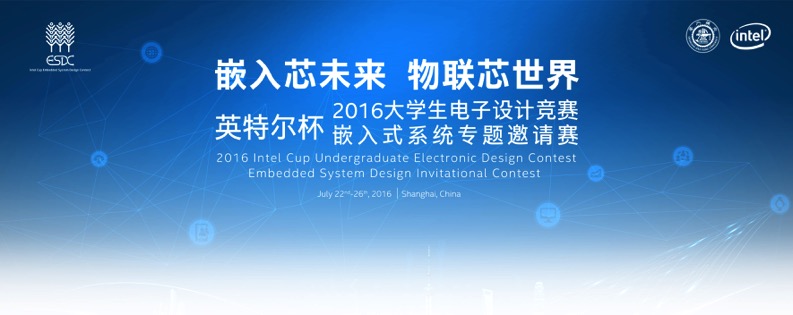 布展需求表A Want List for Project Demo布展需求表A Want List for Project Demo参赛学校/University 参赛学校/University 作品题目 Project Name作品题目 Project Name中文Chinese作品题目 Project Name作品题目 Project Name英文English领队信息Team leader姓名Name领队信息Team leader手机Mobile 领队信息Team leader电子邮件Email Address队员姓名Name of Team Members队员姓名Name of Team Members布展人数Number of Team Members at the Demo布展人数Number of Team Members at the Demo电力需求Power Requirement安培数/瓦数（220V）A/W (220V)电力需求Power Requirement插座数量Number of Outlets三孔插座（   ）个两孔插座（   ）个3-hole Socket ( )2-hole Socket ( )特殊要求Other Particular Requirements11特殊要求Other Particular Requirements22特殊要求Other Particular Requirements33备注：Notes:备注：Notes:备注：Notes:布展时间为7月25日14:00-18:00，我们有免费班车接送往返布展场地 You can have your project set up for demo during 14:00-18:00 on July 25th. We have free shuttle bus to pick you up and send you back.电力需求如超过10A/220V负荷，请务必注明，以供会务组提前协调If the power you need is over 10A/220V, please note it so that we can coordinate in advance.布展时间为7月25日14:00-18:00，我们有免费班车接送往返布展场地 You can have your project set up for demo during 14:00-18:00 on July 25th. We have free shuttle bus to pick you up and send you back.电力需求如超过10A/220V负荷，请务必注明，以供会务组提前协调If the power you need is over 10A/220V, please note it so that we can coordinate in advance.布展时间为7月25日14:00-18:00，我们有免费班车接送往返布展场地 You can have your project set up for demo during 14:00-18:00 on July 25th. We have free shuttle bus to pick you up and send you back.电力需求如超过10A/220V负荷，请务必注明，以供会务组提前协调If the power you need is over 10A/220V, please note it so that we can coordinate in advance.